GUÍA N°6 DE PRIORIZACIÓN CURRICULARFecha: Noviembre de 2020Actividad IBusca el esquema de la página 204 de tu texto de Historia. Obsérvalo con detenimiento y después contesta.a) ¿Qué es un ambiente natural?______________________________________________________________________________________________________________________________________________________________________________b) ¿Cuántos ambientes naturales posee Chile?_______________________________________________________________________________________c) Nombra los ambientes naturales de Chile y da una característica que puedas observar de cada uno.________________________________________________________________________________________________________________________________________________________________________________________________________________________________________________________________________________________________________________________________________________________________________________________________________________________________________________________________________________________________________________________________________________________________________________________________________________________________________________________________________________________________________________________Actividad IIa) Observa el mapa temático de la página 192 y sigue las instrucciones de la sección PASO A PASO.b) Desarrolla el paso 3 en tu cuaderno.Actividad IIIUsando la información de las páginas 196 a 203, completa la siguiente tabla.Actividad IVa) Considerando lo que has aprendido, define con tus palabras el concepto AMBIENTE NATURAL.___________________________________________________________________________________________________________________________________________________________________________________________________________________________________________________________________________________________________________________________________________________________________________________________________________________________________________________Actividad VEnvíame las fotografías de tu cuaderno y tu guía al correo bosinson@gmail.com Completa la actividad VI, fotografíala y mándala también.Actividad VI Evalúate para mejorar: Marca sí o no frente a cada afirmación.Si quieres aprender más de las características de Chile, puedes ver las cápsulas de APRENDO TV. Búscalas aquí https://www.youtube.com/playlist?list=PLKB9Xm_TV8WacVjpiC2Q9Ta89qUGmzK_R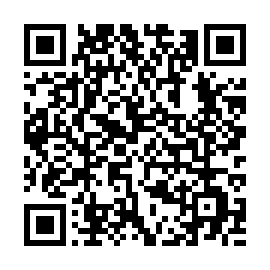 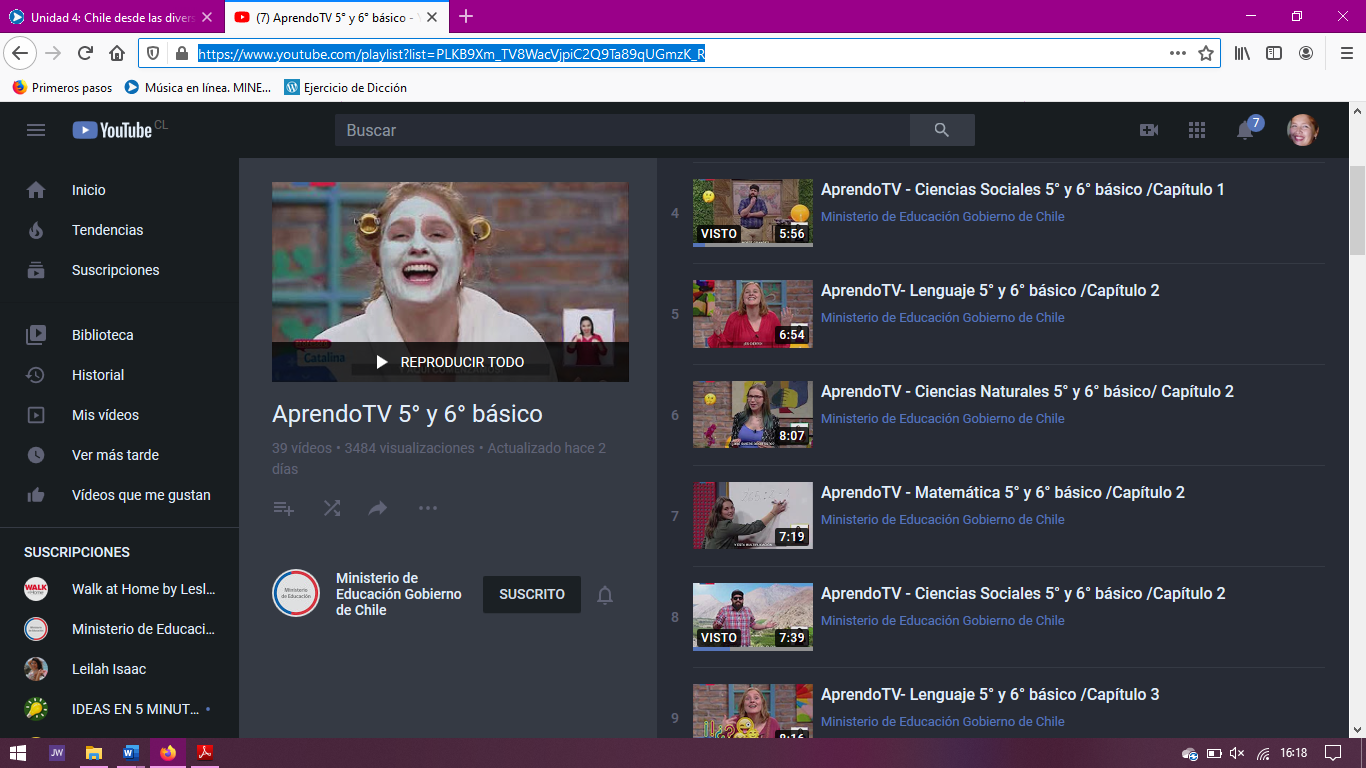 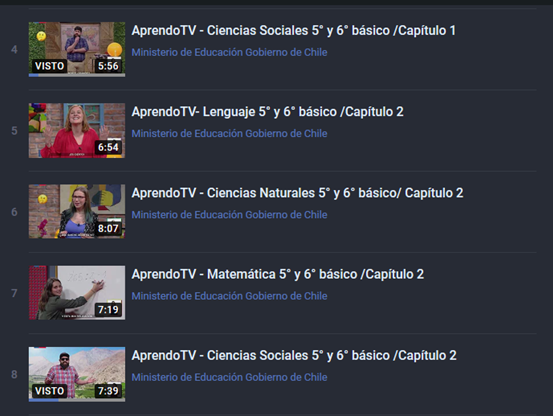 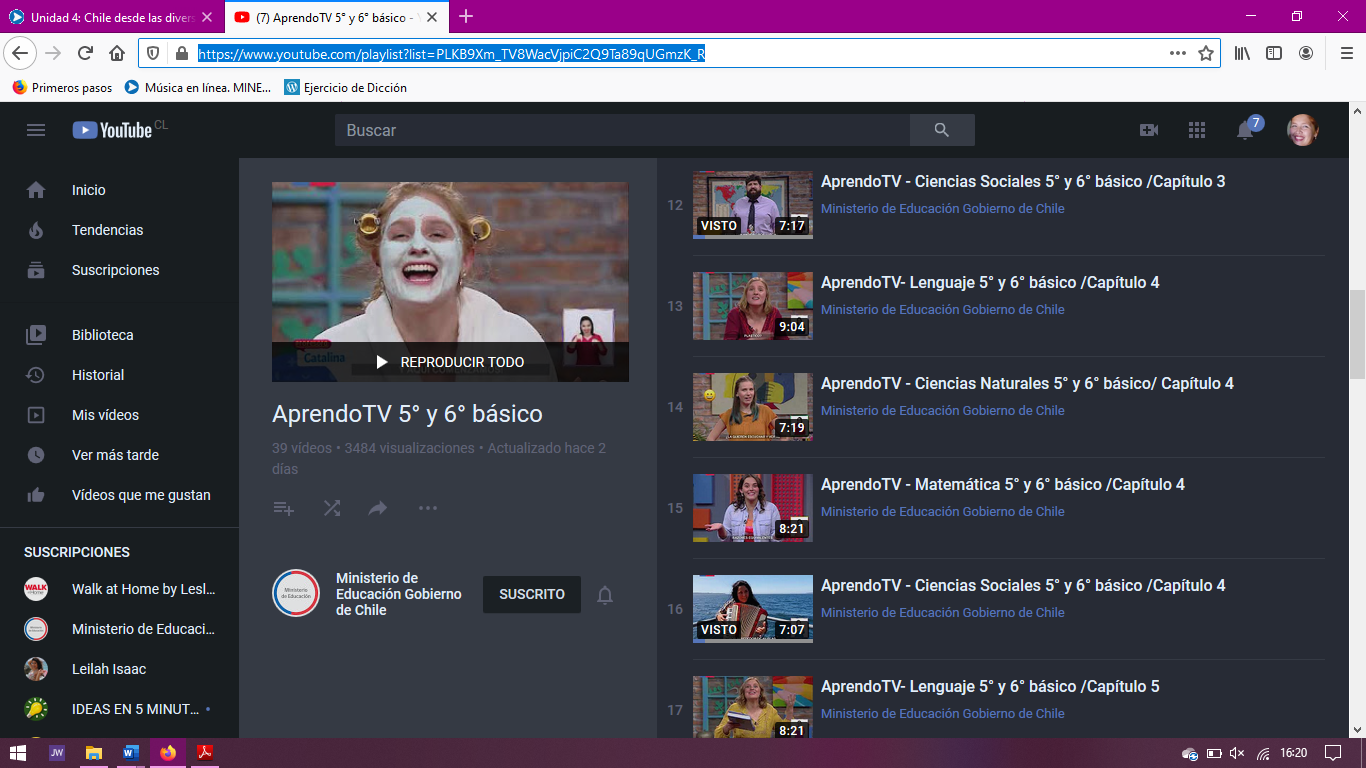 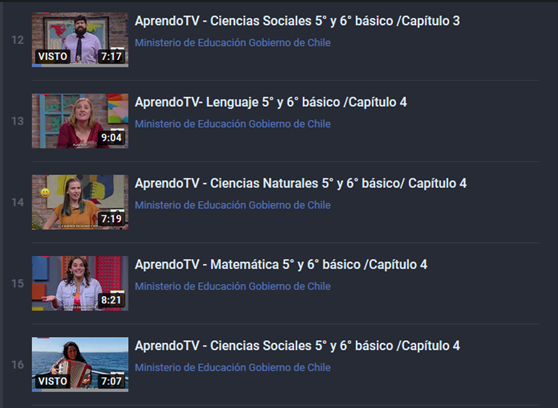 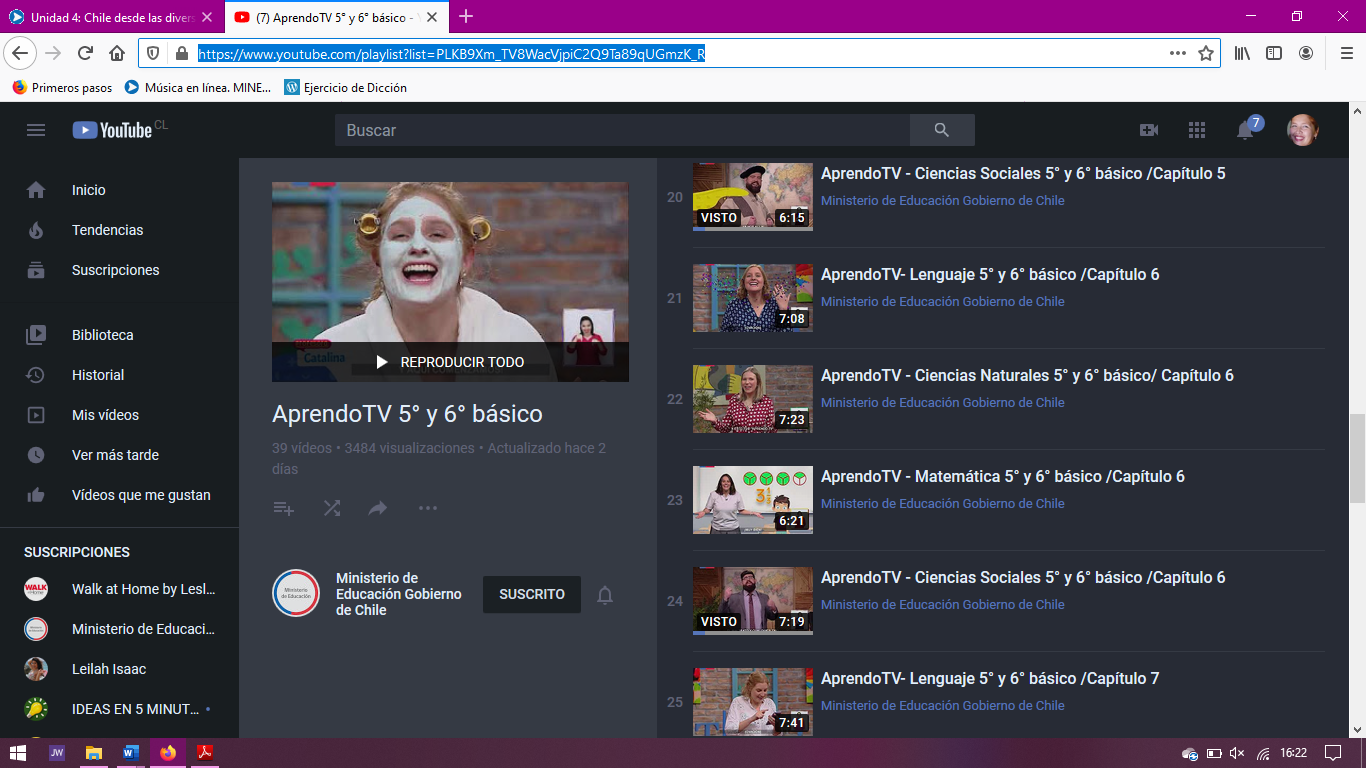 UNIDAD IVOA 12: Comparar diversos ambientes naturales en Chile (desértico, altiplánico, costero, mediterráneo, andino, frío y lluvioso, patagónico y polar), considerando como criterios las oportunidades y las dificultades que presentan y cómo las personas las han aprovechado y superado para vivir y desarrollarse.Ambiente naturalLocalizaciónClimaRelieveDesérticoAltiplánicoCosteroMediterráneo AndinoFrío y lluviosoPatagónico PolarAUTOEVALUACIÓNAUTOEVALUACIÓNAUTOEVALUACIÓNAUTOEVALUACIÓNAUTOEVALUACIÓNAUTOEVALUACIÓNAUTOEVALUACIÓNSíSíNoObservé y leí la información de la página 204Observé y leí la información de la página 204Observé y leí la información de la página 204Observé y leí la información de la página 204Observé y leí la información de la página 204Observé y leí la información de la página 204Observé y leí la información de la página 204Completé las tareas de la actividad ICompleté las tareas de la actividad ICompleté las tareas de la actividad ICompleté las tareas de la actividad ICompleté las tareas de la actividad ICompleté las tareas de la actividad ICompleté las tareas de la actividad IObservé y analicé la información del mapa temático de la página 192Observé y analicé la información del mapa temático de la página 192Observé y analicé la información del mapa temático de la página 192Observé y analicé la información del mapa temático de la página 192Observé y analicé la información del mapa temático de la página 192Observé y analicé la información del mapa temático de la página 192Observé y analicé la información del mapa temático de la página 192Leí y comprendí la información de las páginas 196 a 203Leí y comprendí la información de las páginas 196 a 203Leí y comprendí la información de las páginas 196 a 203Leí y comprendí la información de las páginas 196 a 203Leí y comprendí la información de las páginas 196 a 203Leí y comprendí la información de las páginas 196 a 203Leí y comprendí la información de las páginas 196 a 203Completé el recuadro sobre los ambientes naturales de Chile, usando la información que leí en mi textoCompleté el recuadro sobre los ambientes naturales de Chile, usando la información que leí en mi textoCompleté el recuadro sobre los ambientes naturales de Chile, usando la información que leí en mi textoCompleté el recuadro sobre los ambientes naturales de Chile, usando la información que leí en mi textoCompleté el recuadro sobre los ambientes naturales de Chile, usando la información que leí en mi textoCompleté el recuadro sobre los ambientes naturales de Chile, usando la información que leí en mi textoCompleté el recuadro sobre los ambientes naturales de Chile, usando la información que leí en mi textoPude definir con mis palabras el concepto de AMBIENTE NATURALPude definir con mis palabras el concepto de AMBIENTE NATURALPude definir con mis palabras el concepto de AMBIENTE NATURALPude definir con mis palabras el concepto de AMBIENTE NATURALPude definir con mis palabras el concepto de AMBIENTE NATURALPude definir con mis palabras el concepto de AMBIENTE NATURALPude definir con mis palabras el concepto de AMBIENTE NATURALEnvié las evidencias que me solicitó el profesor.Envié las evidencias que me solicitó el profesor.Envié las evidencias que me solicitó el profesor.Envié las evidencias que me solicitó el profesor.Envié las evidencias que me solicitó el profesor.Envié las evidencias que me solicitó el profesor.Envié las evidencias que me solicitó el profesor.Me quedé en casa, para cuidar mi salud y la de los demás.Me quedé en casa, para cuidar mi salud y la de los demás.Me quedé en casa, para cuidar mi salud y la de los demás.Me quedé en casa, para cuidar mi salud y la de los demás.Me quedé en casa, para cuidar mi salud y la de los demás.Me quedé en casa, para cuidar mi salud y la de los demás.Me quedé en casa, para cuidar mi salud y la de los demás.Cuenta la cantidad de SÍ que obtuviste. Píntalos a continuación, en la barra de progreso, y determina en qué nivel estás.Cuenta la cantidad de SÍ que obtuviste. Píntalos a continuación, en la barra de progreso, y determina en qué nivel estás.Cuenta la cantidad de SÍ que obtuviste. Píntalos a continuación, en la barra de progreso, y determina en qué nivel estás.Cuenta la cantidad de SÍ que obtuviste. Píntalos a continuación, en la barra de progreso, y determina en qué nivel estás.Cuenta la cantidad de SÍ que obtuviste. Píntalos a continuación, en la barra de progreso, y determina en qué nivel estás.Cuenta la cantidad de SÍ que obtuviste. Píntalos a continuación, en la barra de progreso, y determina en qué nivel estás.Cuenta la cantidad de SÍ que obtuviste. Píntalos a continuación, en la barra de progreso, y determina en qué nivel estás.Cuenta la cantidad de SÍ que obtuviste. Píntalos a continuación, en la barra de progreso, y determina en qué nivel estás.Cuenta la cantidad de SÍ que obtuviste. Píntalos a continuación, en la barra de progreso, y determina en qué nivel estás.Cuenta la cantidad de SÍ que obtuviste. Píntalos a continuación, en la barra de progreso, y determina en qué nivel estás.MI DESEMPEÑOMI DESEMPEÑOMI DESEMPEÑOMI DESEMPEÑOMI DESEMPEÑOMI DESEMPEÑOMI DESEMPEÑOMI DESEMPEÑOMI DESEMPEÑOMI DESEMPEÑO1234567788Debo mejorarDebo mejorarDebo mejorarVoy bien encaminado/aVoy bien encaminado/aVoy bien encaminado/a¡Lo hice muy bien!¡Lo hice muy bien!¡Lo hice muy bien!¡Lo hice muy bien!